31.03.2021r. środaTemat: Wielkanocne obrazki. Rozwijanie kreatywności. Dzień dobry!W ramach dzisiejszych zajęć rozwijających aktywność proponuję Wam żebyście pięknie pokolorowali świąteczne obrazki. Mogą one potem ozdobić Wasz pokój albo możecie je podarować komuś w prezencie  !!! Powodzenia!!!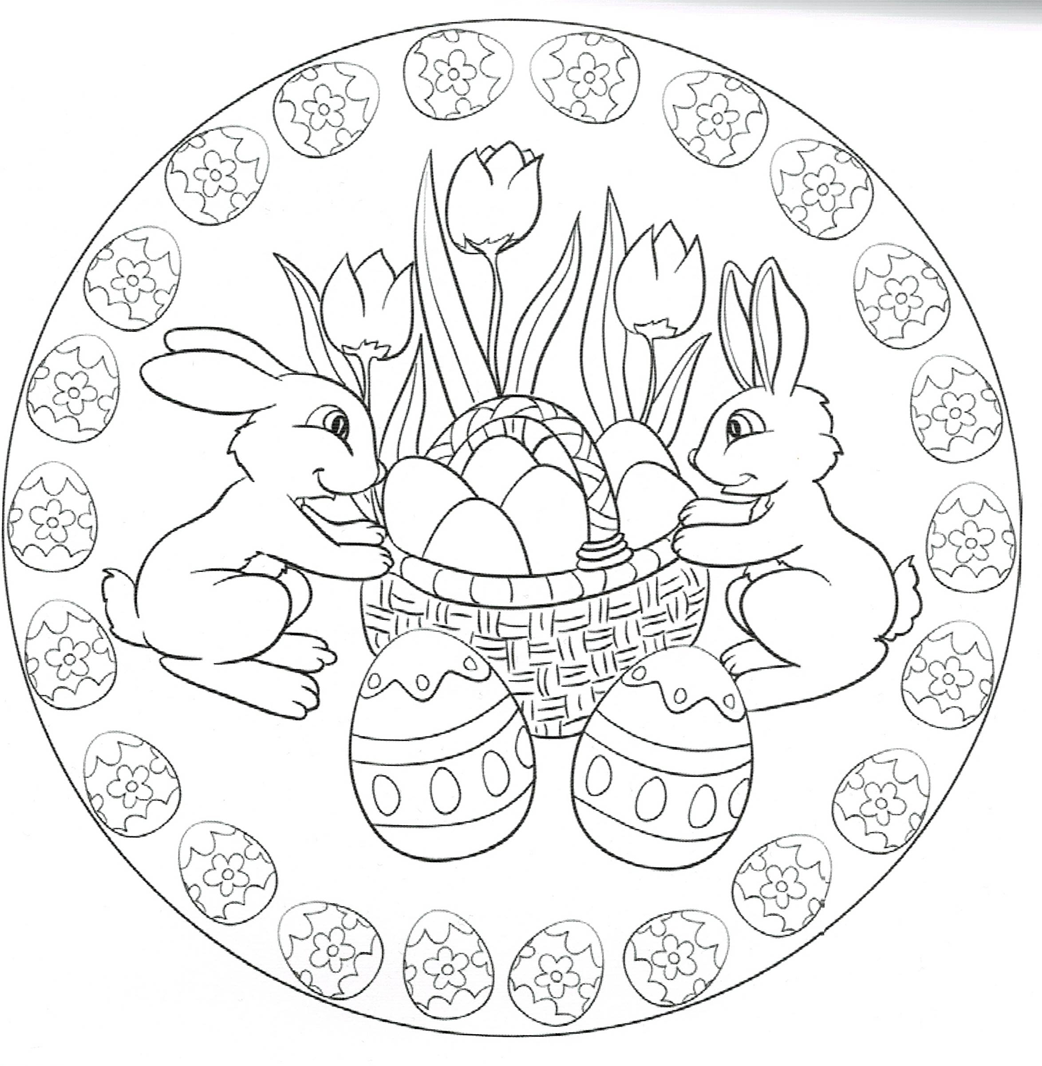 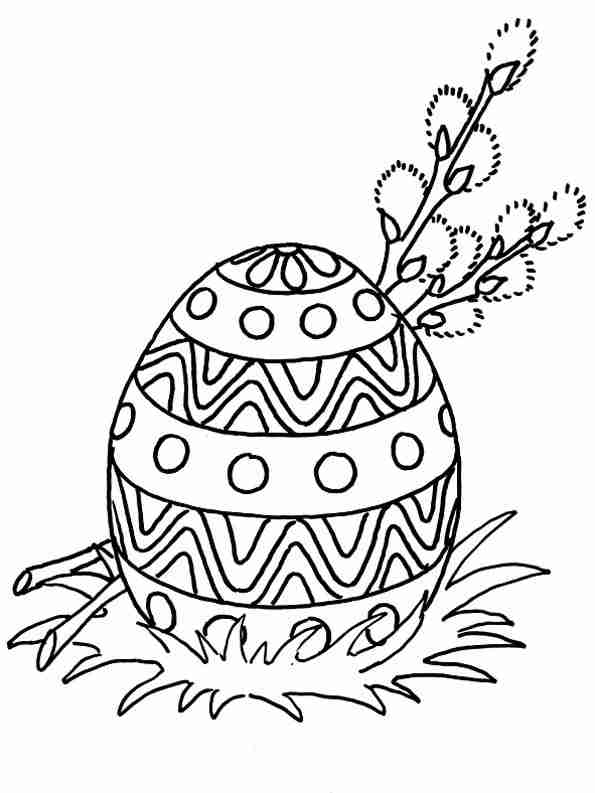 Dziękuję za wykonaną pracę i życzę WESOŁYCH ŚWIĄT !!!